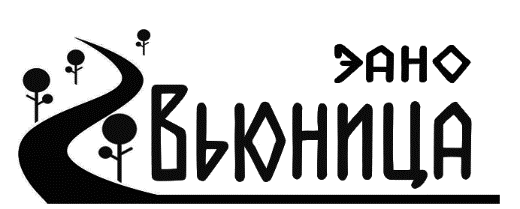 ОГРН 1095200001710,ИНН 5249101567, КПП 524901001В Волжскую межрегиональную природоохранную прокуратуру170034, Тверская обл., Тверь г., Дарвина ул., 9От Денисова Дмитрия АлександровичаКоординатора проекта «Красная Книга? Не продается!»реализуемого с использованием средств грантаПрезидента Российской Федерации, предоставленногоФондом президентских грантов по направлению«Охрана окружающей среды и защита животных»Заявление в прокуратуру о фактах нарушенияприродоохранного законодательства03.03.2021 Денисовым Д.А. (далее – «Заявитель») был обнаружен факт размещения объявления о продаже деривата (чучела птицы) беркута, на доске объявлений интернет-сервиса «Авито» № 2108942049 от 11.02.2021 г., 16:59: «Чучело хищной птицы, 27 000 руб.», с текстом следующего содержания «продаю чучело в удовлетворительном состоянии. Реальному покупателю торг.». Объявление было размещено по следующему адресу:https://www.avito.ru/yoshkar-ola/mebel_i_interer/хххххххххххххх (в приложении 1 скриншот объявления).В соответствии с данным объявлением продавцом является Хххх (Частное лицо), который указал следующий адрес для связи: Республика Марий Эл, г. Йошкар-Ола, Хххххх. Х; Контактный телефон: 8 902 ХХХ-ХХ-ХХ.В связи с тем, что на основе размещенных на интернет-сайте объявлений достаточно сложно определить подпадание продаваемых дериватов животного происхождения (чучела птицы) под защищенные категории, на разрешение компетентного в данной сфере специалиста Шнайдер Елены Павловны - кандидата биологических наук, эксперта-орнитолога ООО «Сибирский экологический центр» (Новосибирская обл., г. Бердск), члена Российской сети изучения и охраны пернатых хищников, председателя Новосибирского отделения Союза охраны птиц России, редактора журнала «Пернатые хищники и их охрана / Raptors Conservation», лауреата Премии имени Лоры Уильямс (2020). Ответственного исполнителя научно-исследовательского природоохранного проекта «Сохранение сокола балобана и степного орла в Алтае-Саянском экорегионе», был поставлен вопрос о видовой принадлежности и правовом статусе дериватов животного происхождения, выставленных на продажу в указанном объявлении.В соответствии с Заключением специалиста о видовой принадлежности и правовом статусе дериватов животных (Приложение 2) размещенное в вышеуказанном объявлении чучело птицы является дериватом беркута, вида занесённого в Красную книгу РФ в категории статуса редкости «3» – редкий; в категории статуса угрозы исчезновения «У» – уязвимые (VU – Vulnerable); в категории степени и первоочередности принимаемых и планируемых к принятию природоохранных мер (природоохранный статус): «III приоритет» – достаточно общих мер, предусмотренных нормативными правовыми актами Российской Федерации в области охраны окружающей среды, организации, охраны и использования особо охраняемых природных территорий и охраны и использования животного мира и среды его обитания, для сохранения объектов животного или растительного мира, занесенных в Красную книгу Российской Федерации (Приложение к Приказу Министерства природных ресурсов и экологии РФ от 24 марта 2020 г. № 162 «Об утверждении Перечня объектов животного мира, занесенных в Красную книгу Российской Федерации»). Беркут также включен в «Перечень особо ценных диких животных и водных биологических ресурсов, принадлежащих к видам, занесенным в Красную книгу Российской Федерации и (или) охраняемым международными договорами Российской Федерации, для целей статей 226.1 и 258.1 Уголовного кодекса Российской Федерации» (Постановление Правительства РФ от 31.10.2013 N 978).Незаконный оборот дериватов данного вида является нарушением правового статуса диких животных, принадлежащих к видам, занесенным в Красную книгу Российской Федерации, в частности, ст. 258.1 Уголовного кодекса Российской Федерации: 1.1. Незаконные приобретение или продажа особо ценных диких животных и водных биологических ресурсов, принадлежащих к видам, занесенным в Красную книгу Российской Федерации и (или) охраняемым международными договорами Российской Федерации, их частей и дериватов (производных) с использованием средств массовой информации либо электронных или информационно-телекоммуникационных сетей, в том числе сети «Интернет», наказываются принудительными работами на срок до пяти лет со штрафом в размере от пятисот тысяч до одного миллиона пятисот тысяч рублей или в размере заработной платы или иного дохода осужденного за период от одного года до трех лет или без такового и с ограничением свободы на срок до двух лет или без такового либо лишением свободы на срок до пяти лет со штрафом в размере от пятисот тысяч до одного миллиона пятисот тысяч рублей или в размере заработной платы или иного дохода осужденного за период от одного года до трех лет или без такового и с ограничением свободы на срок до двух лет или без такового. Органы прокуратуры осуществляют надзор за исполнением законодательства РФ государственными органами, организациями и должностными лицами, гражданами РФ. Таким образом, с учетом того, что в соответствии с положениями вышеуказанных норм на территории России установлена уголовная ответственность за незаконное приобретение беркута и его деривативов, установленный по итогам мониторинга сети «Интернет» факт размещения объявления о приобретении чучела беркута является уголовным преступлением в соответствии со ст. 258.1 УК РФ.В соответствии со ст. 10 Федерального закона от 17.01.1992 N 2202-1 «О прокуратуре Российской Федерации» в органах прокуратуры в соответствии с их полномочиями разрешаются заявления, жалобы и иные обращения, содержащие сведения о нарушении законов. Поступающие в органы прокуратуры заявления и жалобы, иные обращения рассматриваются в порядке и сроки, которые установлены федеральным законодательством. Прокурор в установленном законом порядке принимает меры по привлечению к ответственности лиц, совершивших правонарушения. В соответствии со ст. 37 УПК РФ прокурор является должностным лицом, уполномоченным в пределах своей компетенции осуществлять от имени государства уголовное преследование в ходе уголовного судопроизводства, а также надзор за процессуальной деятельностью органов дознания и органов предварительного следствия. В ходе досудебного производства по уголовному делу прокурор уполномочен, среди прочего:1) проверять исполнение требований федерального закона при приеме, регистрации и разрешении сообщений о преступлениях;2) выносить мотивированное постановление о направлении соответствующих материалов в следственный орган или орган дознания для решения вопроса об уголовном преследовании по фактам выявленных прокурором нарушений уголовного законодательства;3) требовать от органов дознания и следственных органов устранения нарушений федерального законодательства, допущенных при приеме, регистрации и разрешении сообщений о преступлениях, производстве дознания или предварительного следствия;4) давать дознавателю письменные указания о направлении расследования, производстве процессуальных действий.Поскольку несвоевременное принятие необходимых действий в целях фиксации факта нелегального приобретения в сети «Интернет» особо ценных диких животных и их деривативов может привести к снятию соответствующих объявлений с интернет-сайта и безнаказанности лиц, занимающихся нелегальным оборотом защищаемых законом редких видов животных, на основании вышеизложенного, руководствуясь ст. 10 Федерального закона от 17.01.1992 N 2202-1 «О прокуратуре Российской Федерации», принимая во внимание п. п. 2.2 Инструкции о порядке рассмотрения обращений и приема граждан в органах прокуратуры Российской Федерации, утвержденной Приказом Генпрокуратуры России от 30.01.2013 N 45, п. 1.2 Приказа Генпрокуратуры Российской Федерации от 27.12.2007 N 212 «О порядке учета и рассмотрения в органах прокуратуры Российской Федерации сообщений о преступлениях», прошу принять соответствующие меры прокурорского реагирования и сообщить о принятых мерах по адресу Заявителя, указанному в шапке заявления.Приложение:Скриншот объявления;Заключение специалиста о видовой принадлежности и правовом статусе животных;Документы, подтверждающие квалификацию специалиста (диплом о профильном высшем образовании, диплом кандидата биологических наук)Денисов Д.А.  